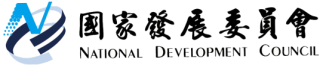 國家發展委員會 新聞稿發布日期：105年9月10日聯 絡 人：陳志閣、許麗君聯絡電話：2316-5476、2316-5445中長期資金利率調低，歡迎各界申貸國發會表示，配合中華郵政公司今年7月調降存款牌告利率，中長期資金運用利率下調至1.06%，目前可動撥額度超過新臺幣1.5兆元，歡迎各界申貸。國發會運用郵政儲金辦理之中長期資金各項貸款，融資利率計算方式係按中長期資金運用利率，加上承貸銀行加碼機動計息。銀行加碼部分視申請公司、計畫及產業風險等因素後，由銀行決定，惟以不超過2個百分點為原則。國發會表示，民間企業之投資計畫只要符合國家經濟及社會發展政策需要，且投資金額在1億元以上者，均可提出申請。中長期資金運用利率自103年6月6日起以中華郵政股份有限公司公告之「中華郵政一年期定期儲金機動利率」〈目前為1.06%〉機動調整，承辦行庫加碼不超過2個百分點為原則，歡迎各界申貸。國發會表示，為提振經濟，中央銀行於今（105）年7月1日起分別調降重貼現率、擔保融通利率及短期融通利率各0.125個百分點，各大行庫亦陸續全面調降各類存款利率。中華郵政公司已於7月6日調整其存款牌告利率，中長期資金運用利率配合下調0.07個百分點至1.06%，有利減低申貸企業資金成本負擔。此外，國發會表示，為協助產業發展，亦透過中長期資金辦理各項專案貸款，包括「協助中小企業紮根專案貸款(第六期)」等8項(如附表)，前述貸款之中長期資金運用利率係依承貸銀行信評，採二級方式辦理，目前該二級運用利率分別為1.16%（承貸銀行信評為twA~twA-之間）及1.13%（承貸銀行信評為twA+以上），有投資意願之企業亦可多加利用，可逕洽各主辦單位辦理。專案貸款名稱主辦單位及洽詢專線協助中小企業紮根專案貸款(第六期)經濟部中小企業處電話：02-23680816轉305獎勵觀光產業升級優惠貸款交通部觀光局電話：02-23491500轉8538流通服務業及餐飲業優惠貸款經濟部商業司電話：23212200轉279推動航空工業發展優惠貸款經濟部航空產業發展推動小組電話：02-27556157轉11自有品牌推廣海外市場貸款經濟部工業局電話：02-23541255轉2418台商回台投資專案融資經濟部工業局電話：02-27541255轉2634都市更新事業優惠貸款內政部營建署電話：02-87712904文化創意產業專案貸款文化部電話：85126558